Чему может научить мультфильм «История игрушек» или веселая уборкаВы уже смотрели фильм «История игрушек» («Toy story»)? Вы можете организовать досуг ребенка по сюжету и теме этого мультфильма! Если Ваш дошкольник не любит убираться, наводить порядок в своей комнате, самый лучший способ приучить ребенка к чистоте и аккуратности через игру. Вот несколько шагов, после которых в комнате ребенка воцарятся порядок и красота, а сам ребенок поймет, что уборка – это не скучное занятие, а творческий, увлекательный процесс!Шаг 1. Пересмотрите с ребенком мультфильм «История игрушек». Можно посмотреть самую первую его версию (1995 год выпуска). В ней Вы увидите, как игрушки мечтают о добром, аккуратном хозяине, о том, как они страдают, если с ними обращаться грубо. Мультфильм не оставит ребенка равнодушным!Шаг 2. Обсудите с ребенком, какие игрушки он любит больше всего, почему. Как кажется ребенку, нравится ли его игрушкам жить у него в комнате? Почему? Что можно сделать, чтобы улучшить жизнь своим любимым игрушкам?Шаг 3. Предложите ребенку построить дом для игрушек (оформить коробку для игрушек). В нее он сможет убрать все свои мелкие вещи и некрупные игрушки. Как это сделать?Во-первых, Вам нужно выделить ребенку картонную коробку (достаточно большого размера), краски, ножницы, цветную бумагу, клей. Ребенку решать, как именно он будет делать домик для игрушек.                                    Если у мальчика в комнате много машинок, ему можно предложить построить не дом, а гараж для них. А если в процесс постройки гаража включится еще и папа, для ребенка это будет увлекательно, интересно и незабываемо!Во-вторых, в комнате нужно будет навести порядок. Убрать игрушки в новую коробку, разложить аккуратно одежду и другие вещи ребенка. Поскольку малыш будет оценивать свои действия не Вашими глазами, а глазами собственных игрушек, это занятие будет достаточно легким и увлекательным. После того как уборка закончена ребенка необходимо поощрить. Предложите ему вырезать, склеить и поиграть в героев мультфильма.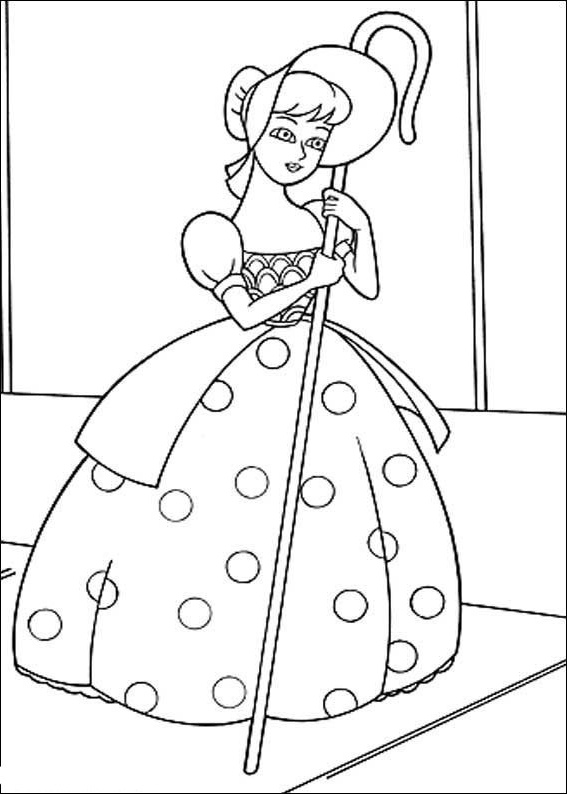 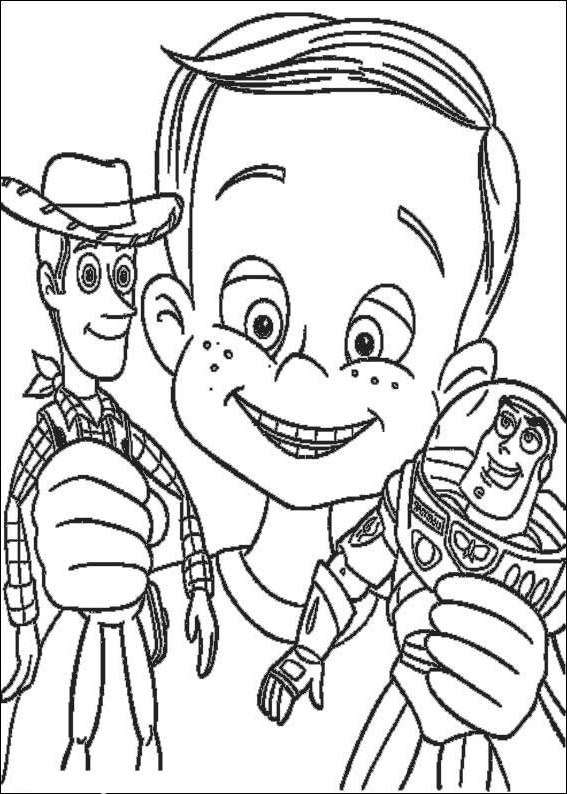 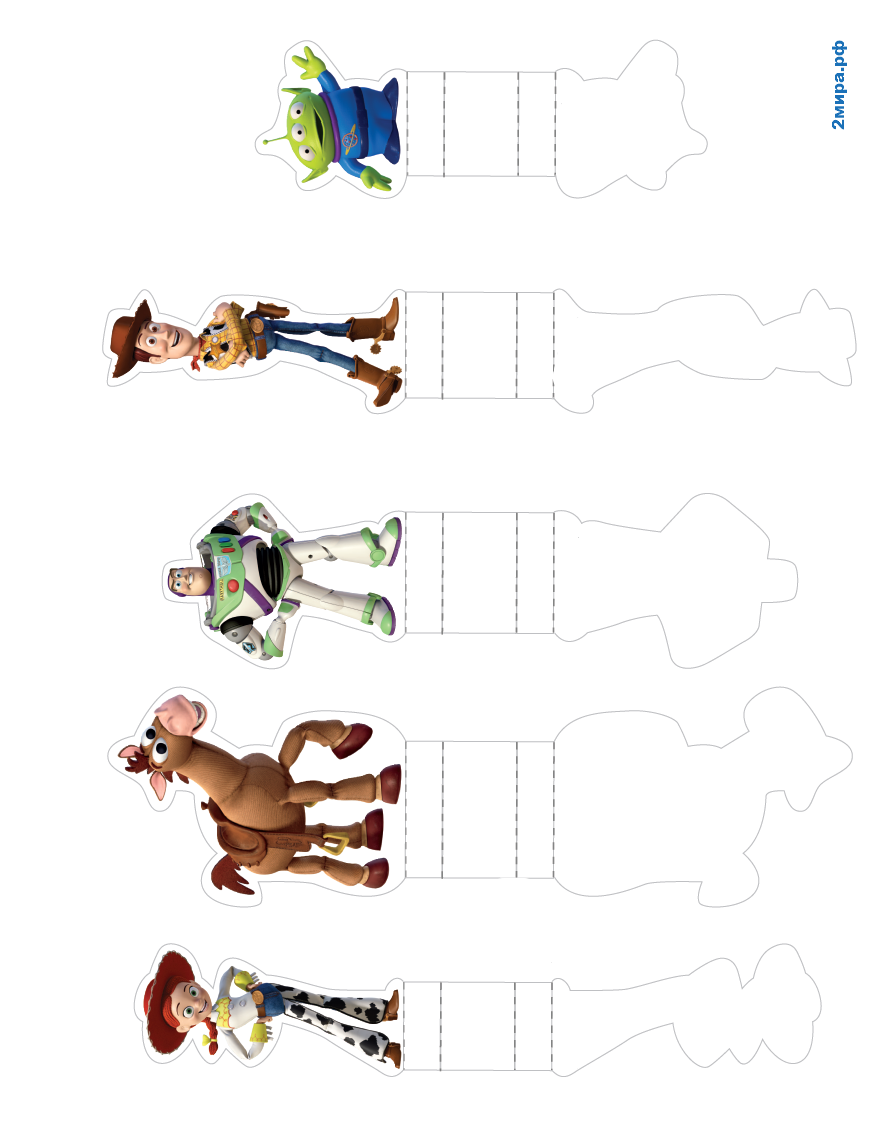 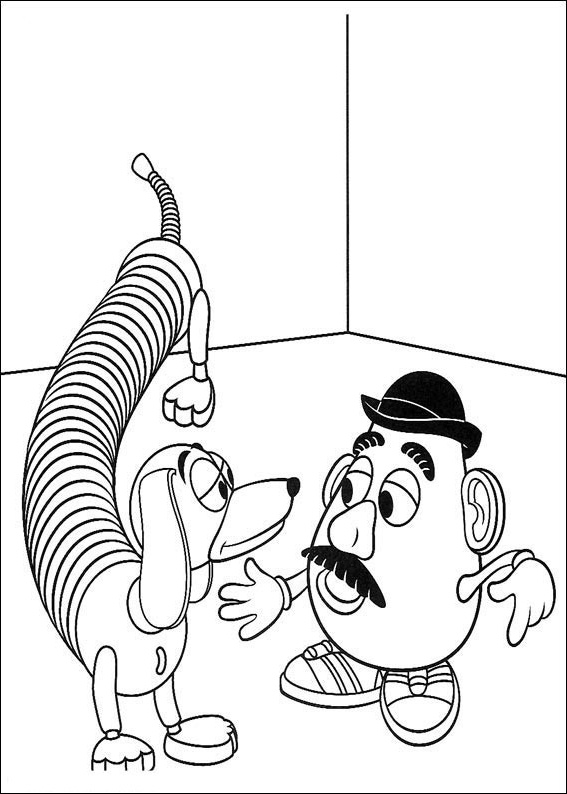 